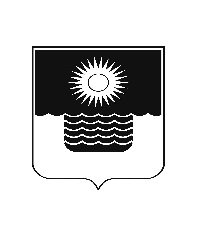 Р Е Ш Е Н И Е ДУМЫ МУНИЦИПАЛЬНОГО ОБРАЗОВАНИЯГОРОД-КУРОРТ ГЕЛЕНДЖИКот 15 мая 2024 года                  		                   	     		 	  № 91г. ГеленджикО внесении изменений в приложение к решению Думы                                           муниципального образования город-курорт Геленджик от 27 июля                                          2010 года №466 «Об утверждении правил землепользования и застройки территории муниципального образования город-курорт Геленджик» (в редакции решения Думы муниципального образования город-курорт Геленджикот 6 сентября 2023 года №657)Руководствуясь статьями 30, 32, 33 Градостроительного кодекса Российской Федерации, статьями 16, 35 Федерального закона от 6 октября                                2003 года №131-ФЗ «Об общих принципах организации местного самоуправления в Российской Федерации» (в редакции Федерального закона от 23 марта 2024 года №54-ФЗ), постановлением администрации муниципального образования город-курорт Геленджик от 19 апреля 2024 года № 765 «О направлении проекта о внесении изменений в правила землепользования и застройки территории муниципального образования город-курорт Геленджик, утвержденные решением Думы муниципального образования город-курорт Геленджик от 27 июля 2010 года №466 (в редакции решения Думы муниципального образования город-курорт Геленджик от  6 сентября 2023 года №657), в Думу муниципального образования город-курорт Геленджик», учитывая протокол публичных слушаний по проекту о внесении изменений в правила землепользования и застройки территории муниципального образования город-курорт Геленджик, утвержденные решением Думы муниципального образования город-курорт Геленджик от 27 июля 2010 года №466 (в редакции решения Думы муниципального образования город-курорт Геленджик от 6 сентября 2023 года №657), от 29 марта 2024 года, заключение о результатах публичных слушаний по проекту о внесении изменений в правила землепользования и застройки территории муниципального образования город-курорт Геленджик, утвержденные решением Думы муниципального образования город-курорт Геленджик от 27 июля 2010 года №466 (в редакции решения Думы муниципального образования город-курорт Геленджик от              6 сентября 2023 года №657), от 12 апреля 2024 года, руководствуясь статьями 8, 27, 65, 70 Устава муниципального образования город-курорт Геленджик, Дума муниципального образования город-курорт Геленджик р е ш и л а:1. Внести изменения в приложение к решению Думы муниципального образования город-курорт Геленджик от 27 июля 2010 года №466 «Об утверждении правил землепользования и застройки территории муниципального образования город-курорт Геленджик» (в редакции решения Думы муниципального образования город-курорт Геленджик от 6 сентября 2023 года №657), изложив его в новой редакции (прилагается).2. Разместить настоящее решение на официальном сайте администрации муниципального образования город-курорт Геленджик в информационно-телекоммуникационной сети «Интернет» (admgel.ru) и опубликовать в печатном средстве массовой информации «Официальный вестник органов местного самоуправления муниципального образования город-курорт Геленджик», за исключением сведений для служебного пользования.3. Управлению архитектуры и градостроительства администрации муниципального образования город-курорт Геленджик (Ищенко) разместить настоящее решение в федеральной государственной информационной системе территориального планирования не позднее чем по истечении десяти дней с даты утверждения изменений в правила землепользования и застройки территории муниципального образования город-курорт Геленджик.4. Решение вступает в силу со дня его официального опубликования.Глава муниципального образованиягород-курорт Геленджик                                                                      А.А. БогодистовПредседатель Думы муниципального образования город-курорт Геленджик                                                                     М.Д. Димитриев